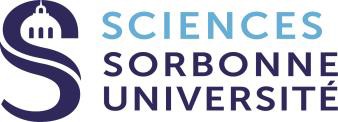 Recrutement des Chargés d'enseignement vacataires et des Agents temporaires vacatairesListe des pièces justificatives à fournir pour tout nouveau recrutementRAPPEL : Né(e) avant le 01/07/1951 : être âgé de moins de 65 ans au moment où vous effectuez vos vacations d'enseignement.Né(e) après le 01/07/1951 : se référer au tableau de limite d'âge.Le service des personnels enseignants de la DRH de la Faculté des Sciences et Ingénierie se réserve le droit de demander toute pièce justificative complémentaire nécessaire à l'étude de la recevabilité du dossier.DRH/SPE/V2019-2020	Dernière mise à jour le 01/07/2019Pièces justificatives à fournir en fonction de votre statutPersonnel BIATSSde SU (ITRF-AENES-BIB)Titulaire ou non titulaireDoctorants contractuels SU (contrat doctoral ayantdébuté à partir du 01/09/2016) et Post-doctorantsFonctionnaire, agent public, doctorant contractuel hors SU (contrat doctoral ayant débuté à partir du 01/09/2016)Salarié du secteurprivé (y compris les contrats CIFRE)Chef d'entreprise, commerçantProfession libérale, travailleur indépendantAuto- entrepreneur (non salarié par ailleurs)Artiste, intermittent du spectacle, auteurEtudiant en 3ème cycle (doctorat) Hors contrat doctoralPré-retraité, retraitéPièces justificatives à fournir en fonction de votre statutActivité salariée (au moins 900 heures/an)Activité salariée (au moins 900 heures/an)Activité salariée (au moins 900 heures/an)Activité salariée (au moins 900 heures/an)Activité non salariée (au moins 18 254,64 € bruts/an)Activité non salariée (au moins 18 254,64 € bruts/an)Activité non salariée (au moins 18 254,64 € bruts/an)Activité non salariée (au moins 18 254,64 € bruts/an)AGENT TEMPORAIRE VACATAIRE(maxi 96 HETD/an)AGENT TEMPORAIRE VACATAIRE(maxi 96 HETD/an)Pièces justificatives à fournir en fonction de votre statutCHARGÉ D'ENSEIGNEMENT VACATAIRE (maximum 192 HETD/an)CHARGÉ D'ENSEIGNEMENT VACATAIRE (maximum 192 HETD/an)CHARGÉ D'ENSEIGNEMENT VACATAIRE (maximum 192 HETD/an)CHARGÉ D'ENSEIGNEMENT VACATAIRE (maximum 192 HETD/an)CHARGÉ D'ENSEIGNEMENT VACATAIRE (maximum 192 HETD/an)CHARGÉ D'ENSEIGNEMENT VACATAIRE (maximum 192 HETD/an)CHARGÉ D'ENSEIGNEMENT VACATAIRE (maximum 192 HETD/an)CHARGÉ D'ENSEIGNEMENT VACATAIRE (maximum 192 HETD/an)AGENT TEMPORAIRE VACATAIRE(maxi 96 HETD/an)AGENT TEMPORAIRE VACATAIRE(maxi 96 HETD/an)Dossier de recrutement complétéXXXXXXXXXXPièce d'identité (CNI, passeport)XXXXXXXXCarte Vitale ou attestation portant le N° de Sécurité Sociale définitifXXXXXXXXRIB personnelXXXXXXXXDiplôme le plus élevé obtenuXXXXXXXXExtrait K-Bis OU avis de situation au répertoire SIRENE de moins de 3 mois ET/OU inscription au registre du commerce OU de l'artisanat OU certificat d'inscription au répertoire des entreprises et des établissements (N° SIRET en référence)XXAttestation employeur principalXDernier bulletin de salaire ET bulletin de salaire du mois de décembre de l'année n-1XXDécision d'autorisation de cumul d'activités (document original)XXXAttestation d'affiliation au statut d'autoentrepreneur (N° SIRET et APE en références)XAttestation d'affiliation à AGESSA, GUSO, Caisse des Congés, Spectacles ou Maison des artistesXSi assujetti au CET : Dernier avis d'imposition à la Contribution économique territoriale comprenant la CFE  ET/OU cotisation sur la Valeur Ajoutée des Entreprises (CVAE) OU attestation d'exonération de la CFE (nouveaux professionnels)XXXSi non assujetti au CET : Trois derniers avis d'imposition (2016,2017,2018 sur les revenus des années 2015,2016,2017) Fournir les 4 pages de chaque avis d'impositionXXXXCertificat de scolarité 2018-2019XTitre de pension ou allocation de pré-retraiteX